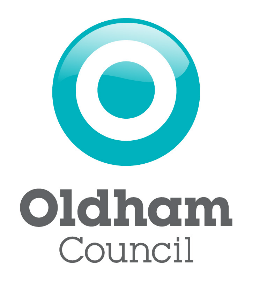 Declaration:Please return your completed application form and documents to licensing@oldham.gov.uk. Surrender of Premises Licence / Club Premises Certificate (CPC)LICENCE HOLDER DETAILSName of Licence/Relevant Club Representative:Address:Postcode:Telephone Number:Email Address:PREMISES/CLUB DETAILSPremises/Club Name:Address:Postcode:Premises Licence/CPC Number: StatementTickI/we wish to formally surrender my premises licence/club premises certificateI/we understand this notice will result in the surrender of the premises licence/club premises certificate and licensable activities must cease immediatelyI/we enclose the premises licence/club premises certificateSignedPrint NameDate